МУНИЦИПАЛЬНОЕ БЮДЖЕТНОЕ ОБЩЕОБРАЗОВАТЕЛЬНОЕ УЧРЕЖДЕНИЕВЕЧЕРНЯЯ (СМЕННАЯ) ОБЩЕОБРАЗОВАТЕЛЬНАЯ ШКОЛА № 2 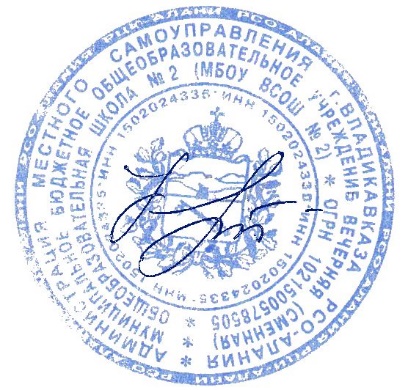 УТВЕРЖДЕНПриказом директора МБОУ ВСОШ № 2__________Н.Н. Кочетовой Пр. № 117 от 09.10.2020 г.План-график проведения школьного этапаВсероссийской предметной олимпиады школьниковв МБОУ ВСОШ № 2(2020-2021 уч.год)п/пПредметДата и время проведе-нияМесто прове-денияОтветственныев аудиторииОтв.на этажахРусский яз.12.10.2013:30К.№ 16Гиоева С.С.Партиспанян К.Р.Математика13.10.2013:30К.№ 4Хамицева Л.А.Долгополова Л.М.Литература14.10.2013:30К.№ 16Гиоева С.С.Партиспанян К.Р.Физическая культура14.10.2014:00Спорт.залГордиенко В.Ю.Партиспанян К.Р.География15.10.2014:00К.№ 18Хугаева Л.И.Гиоева С.С.Физика16.10.2013:00К.№ 23Партиспанян К.Р.Богачева М.К.Англ. язык20.10.2014:00К.№ 22Загалова И.О.Загалова Д.О.История21.10.2013:30К.№ 24Катаева И.В.Байбурдова Т.С.Биология22.10.2013:30К.№ 2Долгополова Л.М.Хамицева Л.А.Информатика 23.10.2013:30К.№ 17Партиспанян К.Р.Дарчиева Т.М.Химия26.10.2013:30К.№ 26Байбурдова Т.С.Богачева М.К.Обществозн.27.10.2013:30К.№24Катаева И.В.Загалова Д.О.Астрономия 29.10.2013:30К.№23Партиспанян К.Р.Саркисянц И.В.